Your recent request for information is replicated below, together with our response.I  see that a number of stories on the Police Me Too website concern Police Scotland e.g. 'Jane', 'Susan', 'Jody' and 'Girlalone': [link provided]1.  Please provide copies of any and all correspondence you have had with Police Me Too.2.  Please also provide copies of any notes, emails, telephone messages etc generated as a consequence of your communications with Police Me Too.I regret to inform you that I am unable to provide you with the information you have requested.  Police Scotland has in excess of 22,000 police officers and staff, as at 31 December 2022, any one of whom could have corresponded with the organisation in question, for example, in the course of an investigation; therefore, it would prove too costly to do so within the context of the fee regulations.  As you may be aware, the current cost threshold is £600 and I estimate that it would cost well in excess of this amount to process your request.  As such, and in terms of section 16(4) of the Act where section 12(1) (Excessive Cost of Compliance) has been applied, this represents a refusal notice for the information sought.Complaints can be made to Police Scotland about serving officers, members of police staff, contractors and/ or volunteers and we would encourage members of the public to contact us directly to share their experiences.  Each complaint is subject to assessment and progressed in accordance with the nature of the allegation(s).Police Scotland will deal with complaints in a fair, consistent, objective, thorough and proportionate manner.  Further information is available online:Crown Office and Procurator Fiscal ServiceComplaints About the Police SOP How We Do It - Complaints - Police ScotlandIf you require any further assistance please contact us quoting the reference above.You can request a review of this response within the next 40 working days by email or by letter (Information Management - FOI, Police Scotland, Clyde Gateway, 2 French Street, Dalmarnock, G40 4EH).  Requests must include the reason for your dissatisfaction.If you remain dissatisfied following our review response, you can appeal to the Office of the Scottish Information Commissioner (OSIC) within 6 months - online, by email or by letter (OSIC, Kinburn Castle, Doubledykes Road, St Andrews, KY16 9DS).Following an OSIC appeal, you can appeal to the Court of Session on a point of law only. This response will be added to our Disclosure Log in seven days' time.Every effort has been taken to ensure our response is as accessible as possible. If you require this response to be provided in an alternative format, please let us know.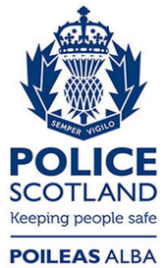 Freedom of Information ResponseOur reference:  FOI 23-0740Responded to:  11 April 2023